Практические задания по дисциплине иностранный языкдля студентов группы 2 ПКДна 06, 08 апреля 2020 годаТема: ЦИФРЫ, ЧИСЛА, МАТЕМАТИЧЕСКИЕ ДЕЙСТВИЯЛЕКСИЧЕСКИЙ МАТЕРИАЛКакие бывают числительные в английском языке?Чтобы чувствовать себя уверенно с датами, цифрами и различными номерами, придется выучить все названия от одного до ста, тысячи и далее в глубину нолей. Не пугайтесь раньше времени. Несмотря на то, что их много, они все очень похожи, а образование и употребление подчиняются определенным правилам. Итак, для начала запомните, что Numerals in English делятся на две группы:1. Количественные английские числительные (cordinal numerals) отвечают на вопрос «сколько? (how many?)». Стоит один раз запомнить, а все остальное пойдет как по маслу. Первыми необходимо выучить простые numerals: от 1 до 12. Последующие — от 13 до 19 — образуются с помощью суффикса teen от основы простых. Здесь возникают некоторые особенности написания. Десятки, такие как 20, 30,40 и до 90, —  при помощи суффикса ty. Форма некоторых также изменяется. Будьте внимательны. А составные, например, 21 — основа десятка + простое числительное: twenty-one.2. Второй группой английских числительных называют те, которые обозначают порядок —порядковые (ordinal numerals). Эта группа цифр отвечает на вопрос «какой? (which?)». Образование происходит в два этапа. Сначала ставим артикль the, а затем, к основе количественного, добавляем суффикс th. При образовании десятков «y» меняется на «ie». Отдельно придется выучить только первых три номера, которые меняются полностью, а остальные —  согласно правилу. Ну и, конечно же, заострите свое внимание на особенностях написания некоторых из числительных. Сокращенная форма в цифровом виде представлена так: 6th, 8th, 35th.Но все это лучше усвоится в таблице, где вы найдете перевод английских числительных с транскрипцией.Примечание: курсивом выделены те числительные английского языка, в которых имеются особенности написания.С этим немного разобрались. Стоит отметить еще «особую» цифру ноль — 0, которая имеет несколько вариантов слова, в зависимости от употребления.В математических примерах 0 — nought. Например: 0. 5+ 1 = 1.5 (nought point five plus one is one point five)Телефонные номера: 0 — «oh [ou]«.54609 — five, four, six ,oh, nine (каждая цифра по отдельности)Счет в матче: nothing или nil.The score is 5:0 (five to nothing/nil) — Счет пять ноль.В научных работах: 0 — zero.Пять градусов ниже нуля — Five degrees below zero.ДробиЕсли мы вернемся в школьные уроки математики, то вспомним, что все числительные делятся на десятичные и простые дроби. Каждые из них читаются по-разному.Простые дроби:1/3, 1/6, 1/100 — если числитель равен единице (как в примерах), то знаменатель читается порядковым:
one (a) third, one (a) sixth, one (a) hundredthесли же числитель больше единицы — 2/2, 2/6, 2/100, то к порядковому знаменателю добавляется окончание s:
two thirds, 2 sixths, 2 hundredthsДесятичные дроби (в отличие от русского написания, дроби от целого числа отделяются точкой, а не запятой). Если они имеют целым числом нуль, то он может опускаться, а следующие за точкой цифры читаются двумя способами — и каждая по отдельности (этот вариант предпочтительнее), и как составные.0.7, 0.08, 4.25 — nought point (точка) seven или point seven; point nought eight или nought point nought eight; four point twenty five или four point two five.Арифметические действияГРАММАТИЧЕСКИЙ МАТЕРИАЛПростые предложения в английском языкеПростые предложения в английском языке делятся на распространенные и нераспространенные.В нераспространенных предложениях присутствуют только главные члены предложения – подлежащее и сказуемое:Dad has come!
Папа пришел!В распространенных предложениях, помимо них, есть и второстепенные члены – определения, дополнения или обстоятельства разных видов.You have come very fast.
Ты пришел очень быстро.В зависимости от подлежащего предложения делятся на личные, неопределенно-личные и безличные.В личных предложениях подлежащее обозначает выраженное лицо или предмет:My car won’t start.
Моя машина не заводится.При этом оно в предложении может отсутствовать, но подразумеваться:I read the letter. Stood up. Sat down. Pondered for a minute. Then reread the letter again.
Я прочитал письмо. Встал. Сел. Поразмышлял минуту. Потом еще раз перечитал письмо.В неопределенно-личных предложениях подлежащее выражает не конкретное, а неопределенное лицо или предмет.Для этого могут использоваться местоимения one и they:It is only with the heart that one can see rightly.
По-настоящему можно видеть только сердцем.

One can become a writer only if he is talented.
Писателем может стать только тот,  кого есть талант.

They say, the winter will be cold.
Говорят, зима будет холодной.Безличные предложения не имеют действующего лица, и поэтому в русском языке могут использоваться без подлежащего:Жарко. Вечереет.Но по правилам английской грамматики в предложении обязательно должно присутствовать подлежащее, поэтому в его роли используется формальное подлежащее it:It is raining.
Идет дождь.

It becomes dark very fast here.
Здесь очень быстро темнеет.

It seems that you have made a rude mistake.
Кажется, ты сделал грубую ошибку.УКАЗАНИЯ ПО ВЫПОЛНЕНИЮ ПРАКТИЧЕСКИХ ЗАДАНИЙПРАКТИЧЕСКАЯ РАБОТА 1СОВЕРШЕНСТВОВАНИЕ ОРФОГРАФИЧЕСКИХ НАВЫКОВWrite these numbers in words.Match the sums with the numbers.1 __        2 __                 3 __                 4 __Read out these problems. Solve them:Example: (a) 98.4 · 5= 492                492:12= 41Multiply 98.4 by 5 and divide the answer by 12.  ________________________________Add 33.5 to 26.35 and subtract 45.8 from the answer._____________________________Divide 40.5 by 5, and multiply the answer by 8. _________________________________Add 235.08 to 51.73, and subtract the answer from 326.2. _________________________Subtract 54.93 from 85.01. Add 2.27. Subtract the answer from 61.9. ________________                Vanilla                                strawberry                                chocolateWrite down these sums:9·9 =?     ___________________________________________________________25:5 =?   ___________________________________________________________90-5 =?  ___________________________________________________________Choose the best alternatives.In thirty five divided by five is 7 the number 35 is …A a dividend                B a divisor                C a quotientIn four minus three is one the number 3  is …A a minuend                B a subtrahend        C a difference6. Напишите буквами цифры:5, 9th, 15, 40, 13, 20, 12th, 8th, 19th, 55, 89, 4th, 7th, 2th, 1th, 17th, 20th, 32th, 75, 123, 257, 1020.7. Напишите цифрами следующие слова:one hundred and twenty-seven, the third, the first, the second, the forty-third, nineteen, fifty-eight, the ninety-ninth, two hundred and sixty-eight, six thousand and three, seven million.ПРАКТИЧЕСКАЯ РАБОТА 2Read a story and count.In the street I live there are two hotels. In each hotel there are five floors. On each floor there are ten rooms. In each room there is a bathroom. In each bathroom there are two bars of soap. Then one day a thief steals half the soap bars. How many bars of soap are left in the room?Read the text and divide three circles into parts.Ann’s father has eaten a quarter of the vanilla cake. Her mother loves chocolate so she has eaten an eight of the chocolate cake. Ann’s sister, who likes fruit, has eaten a sixth of the strawberry cake. Ann’s brother loves cake – he’s eaten a quarter of the chocolate cake and a sixth of the strawberry cake. Then grandfather has eaten a quarter of the vanilla cake and grandmother an eighth of the chocolate cake. Ann’s uncle has eaten an eight of the chocolate cake and the a sixth of the strawberry one. Her aunt has eaten an eighth of the chocolate cake.Практические задания по дисциплине иностранный языкдля студентов группы 2 ПКДна 09, 10 апреля 2020 годаTestComplete the puzzle. Write these numbers in words.Match the sums with the numbers.1 __	2 __ 		3 __ 		4 __Read out these problems. Solve them:Example: (a) 98.4 · 5= 492		492:12= 41Multiply 98.4 by 5 and divide the answer by 12.  ________________________________Add 33.5 to 26.35 and subtract 45.8 from the answer._____________________________Divide 40.5 by 5, and multiply the answer by 8. _________________________________Add 235.08 to 51.73, and subtract the answer from 326.2. _________________________Subtract 54.93 from 85.01. Add 2.27. Subtract the answer from 61.9. ________________Read a story and count.In the street I live there are two hotels. In each hotel there a re five floors. On each floor there are ten rooms. In each room there is a bathroom. In each bathroom there are two bars of soap. Then one day a thief steals half the soap bars. How many bars of soap are left in the room?_________________________________________________________________________________Read the text and divide three circles into parts.Ann’s father has eaten a quarter of the vanilla cake. Her mother loves chocolate so she has eaten an eight of the chocolate cake. Ann’s sister, who likes fruit, has eaten a sixth of the strawberry cake. Ann’s brother loves cake – he’s eaten a quarter of the chocolate cake and a sixth of the strawberry cake. Then grandfather has eaten a quarter of the vanilla cake and grandmother an eighth of the chocolate cake. Ann’s uncle has eaten an eight of the chocolate cake and the a sixth of the strawberry one. Her aunt has eaten an eighth of the chocolate cake.		Vanilla				strawberry				chocolateWrite down these sums:9·9 =?     ___________________________________________________________25:5 =?   ___________________________________________________________90-5 =?  ___________________________________________________________Choose the best alternatives.In thirty five divided by five is 7 the number 35 is …A a dividend		B a divisor		C a quotientIn four minus three is one the number 3  is …A a minuend		B a subtrahend	C a differenceТема: Дни недели, месяцы и даты на английском языкеПри изучении любого языка будет полезным узнать, как говорить о днях недели, месяцах и датах. Знание дней недели и дат необходимо для организации встреч, бронирования отелей для отпуска и для планирования общественных мероприятий. Итак, начнем с дней недели.Дни неделиНиже названия 7 дней недели по-английски с транскрипциями:⦿ Monday – /’mun.dei/ — Понедельник⦿ Tuesday – /’tiu:z.dei/ — Вторник⦿ Wednesday – /’wenz.dei/ — Среда⦿ Thursday – /’thurz.dei/ — Четверг⦿ Friday – /’frai.dei/ — Пятница⦿ Saturday – /’sa.ta.dei/ — Суббота⦿ Sunday – /’sun.dei/ — ВоскресеньеУдарение во всех этих словах падает на первый слог, наиболее сложные по произношению Tuesday и Thursday, так что уделите им побольше времени и внимания.Вероятно, вы обратили внимание на то, что дни недели всегда пишутся с большой буквы. Здесь еще несколько примеров:– I work from Monday to Friday. I’m free on Saturday and Sunday. / Я работаю с понедельника
по пятницу. По субботам и воскресеньям я свободен.
– Our next lesson is on Wednesday. / Наш следующий урок состоится в среду.
– Saturday is his favorite day of the week because he plays football. / Суббота его любимый
день недели, потому что (по субботам) он играет в футбол.
–  The meeting is on Thursday at 10:30. / Встреча состоится в четверг в 10:30.
–  We’ve got an appointment on Tuesday morning. / У нас назначена встреча на утро
вторника.Как видно из примеров, с днями недели чаще всего используется предлог ON.МесяцыДалее – 12 месяцев года с транскрипциями.⦿ January – /’gian.iu.e.ri/ — январь⦿ February – /’fe.bru.e.ri/ — февраль⦿ March – /’ma:tc/ — март⦿ April – /’ei.pril/ — апрель⦿ May – /’mei/ — май⦿ June – /’giun/ — июнь⦿ July – /giu’lai/ — июль⦿ August – /’o:.gust/ — август⦿ September – /sep’tem.ba/ — сентябрь⦿ October – /ok’tou.ba/ — октябрь⦿ November – /nou’vem.ba/ — ноябрь⦿ December – /di’sem.ba/ — декабрьМесяцы мы пишем тоже с заглавной буквы. К примеру:– February is the shortest month of the year, with only 28 days. / Февраль является самым
коротким месяцем года — всего с 28 днями.
– They’re going away on holiday in May. / Они уезжают на праздники в мае.
– The weather is very hot here in July. / Погода очень жаркая в июле.
– It’s very cold in December. / В декабре очень холодно.
– Halloween is in October. / Хэллоуин в октябре.Как видно из примеров, с месяцами используется предлог IN.ДатыКогда мы по-английски говорим о датах, обычно мы используем порядковые числительные (первый – first, второй – second, третий — third) вместо количественных (один — one, два – two, три – three и т.д.). Давайте посмотрим на эти порядковые числительные:1st – first2nd – second3rd – third4th – fourth5th – fifth6th – sixth7th – seventh8th – eighth9th – ninth10th – tenthПри образовании последующих числительных с 11 по 19 используется та же конструкция – в конце числительного прибавляется -th:11th – eleventh12th – twelfth (буква v меняется на букву f)13th – thirteenth14th – fourteenth15th – fifteenth16th – sixteenth17th – seventeenth18th – eighteenth19th – nineteenthУ числительных с окончанием на -ty, таких, как например, 20 или 30, конечное -y меняется на -i, после чего следует -eth. Обратите на это внимание в примерах ниже:20 – twentieth30 – thirtieth21st – twenty-first22nd – twenty-second23rd – twenty-third24th – twenty-fourth25th – twenty-fifth26th – twenty-sixth27th – twenty-seventh28th – twenty-eighth29th – twenty-ninth30th – thirtieth31st – thirty-firstВ британском варианте английского указание даты начиная с дня, а затем следует месяц, в то время как в американском месяц идет первым. Это касается также тех случаев, когда мы используем сокращения до трех чисел: К примеру, первое декабря 2018 года становится:1/12/2017 в Британском английском12/1/2017 в Американском английскомПредлоги. Так же, как и с днями, с датами мы используем предлог ON:– Paolo’s birthday is on June 3rd. (произносится как ‘on June the third’) / День рождения Паоло третьего июня.
– New Year’s Day is on 1st January. (произносится как ‘on the first of January’)
– We’re flying back home on Tuesday, April 10th. (произносится как ‘on Tuesday, April the tenth’) / Мы летим обратно домой во вторник, 10 апреля.
– They’re having a party on 16th November. (произносится как the sixteenth of November.) / У них вечеринка 16 ноября.
– Our Wedding Anniversary is on August 11th. (произносится как ‘on August the eleventh’.) / Годовщина нашей свадьбы 11 августа.ГодаВ английском языке в большинстве случаев год может быть поделен на два числа, например:1750 – seventeen fifty1826 – eighteen twenty-six1984 – nineteen eighty-four2017 – twenty seventeenПервый год нового века произносится, например, так:1400 – fourteen hundred1700 – seventeen hundred2000 – two thousandПервые девять лет нового век произносятся вот так:1401 – fourteen oh one1701 – seventeen oh one2001 – two thousand and oneМы можем указать десятилетие вот таким образом:1960-1969 – The ‘60s – произносится как ‘the sixties’1980-1989 – The ‘80s – произносится как ‘the eighties’.2000 – 2009 – The 2000s – произносится как ‘the two thousands’Примеры:– The Beatles were famous in the sixties. / The Beatles были известны в шестидесятые.
– My parents got married in the seventies. / Мои родители женились в семидесятые.
– Maradona played for Napoli in the eighties. / Марадона играл за Наполи в восьмидесятые.
– Where were you living in the nineties? / Где ты жил в девяностых?
– The internet became popular worldwide in the two thousands. / Интернет стал популярен по
всей земле в нулевые.Как видно из примеров, с годами мы используем предлог IN.Обзор предлогов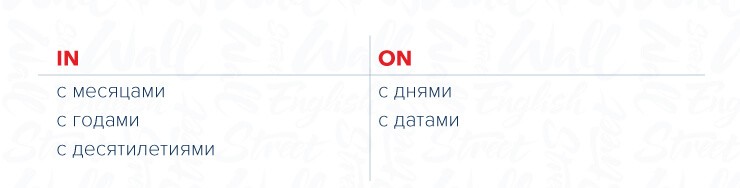 Еще несколько примеров:–In my country, the schools start the academic year in September. / В моей стране учебный год начинается в сентябре.
– Is he starting the new job on Monday? / Он начинает работать в новом месте в
понедельник?
– The company was founded in 1991. / Компания была основана в 1991 году.
– The Wedding is on July 25th. / Свадьба состоится 25 июля.
– There was an economic boom in the 50’s. / В пятидесятые произошел экономический бум.Важно: Когда мы говорим о каком-то конкретном событии, как Рождество или Пасха, мы используем предлог AT. К примеру:Where will you be at Christmas? We’ll be in the mountains. / Где вы будете на Рождество? Мы будем в горах.
Most people visit their families at Easter. / Многие люди навещают свои семьи на Пасху.Отличным способом лучше запомнить, как говорить о днях и месяцах по-английски, — это поменять язык вашего телефона на английский язык. Так, вы сможете чаще практиковаться в английских датах, днях недели и месяцах, когда будете использовать календарь и расписание. Кроме того, если вы используете настенный или настольный календарь дома, вы могли бы в следующий раз приобрести себе такой же на английском языке. Это очень простой, но эффективный способ начать использовать английский язык.ТемаGeometric shapes - геометрический фигуры с транскрипцией, переводомЗадание 1.Прочитай запиши и выучи лексику по теме.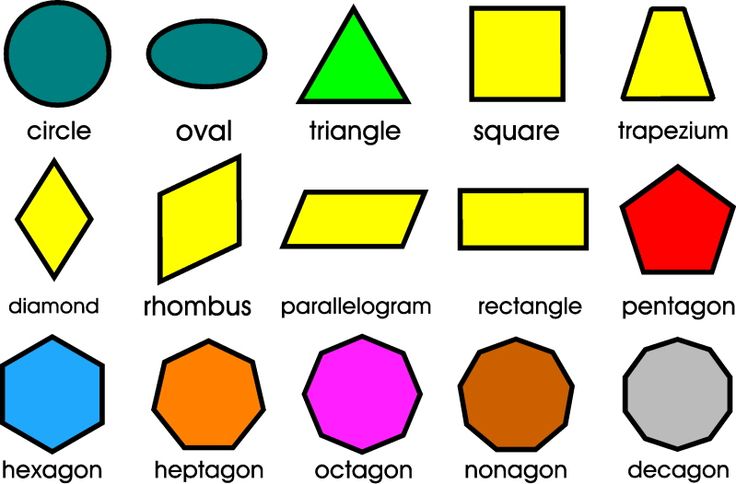 Задание 2.- Find the right equivalents:- Заполни пропуски букв:Задание 3. Прочитай текст и выполни к нему задания.«The History of  Stereometry».The first geometrical knowledge was originated from the practical needs of people in ancient times.People measured distances, made straight spears and arrows, compared their length, etc.     Farming and constructing played a very important role in the development of geometry. People worked out the new rules of comparing figures, calculating some geometrical values and volumes and the rules necessary for the construction of buildings. These rules appeared in Egypt and a bit later in China and India approximately in the 12th century B.C. In other words the age of geometry is no less than 4 or 5 thousand years   Originally geometry was not a mathematical science though ancient Egyptians knew some facts of geometry such as the volume of a sphere, the Pythagoras theorem and some others. Geometry as a science got its further development in ancient Greece in the 7-5 century B.C.Тест на понимание текста:1.The first geometrical knowledge appeared in ;a) Greece; 
b) Egypt ;
c) Japan.2. Geometry was originated from;a) the practical needs of people; 
b) theoretical knowledge.3. Geometry dates back to theа) 15 century B.C. 
b)15th century B.C. 
c) 12th century B.C.4. The most important role in the development of geometry the following peoples’ activities playeda) fishery; 
b)farming and construction; 
c)cattle - breeding.5. Geometry got its further development ina) Greece;
b) Middle Asia;
c) Arabic CountriesКоличественныеПорядковыеОт 1 до 12От 1 до 121one [wʌn]the first [fə:st]2two [tu:]the second [`sekənd]3three [θri:]the third [θə:d]4four [fɔ:]the fourth [fɔ:θ]5five [faiv]the fifth [fifθ]6six [siks]the sixth [siksθ]7seven [sevn]the seventh [sevnθ]8eight [eit]the eighth [eitθ]9nine [nain]the ninth [nainθ]10ten [ten]the tenth [tenθ]11eleven [i`levn]the eleventh [i`levnθ]12twelve [twelv]the twelfth [twelvθ]от 13 до 19от 13 до 1913thirteen [`θə:`ti:n] the thirteenth [`θə:`ti:nθ]14fourteen [`fɔ:`ti:n]the fourteenth [`fɔ:`ti:nθ]15fifteen [`fif`ti:n]the fifteenth [`fif`ti:nθ]16sixteen [siks`ti:n]the sixteenth [siks`ti:nθ]17seventeen [`sevn`ti:n]the seventeenth [`sevn`ti:nθ]18eighteen [`ei`ti:n]the eighteenth [`ei`ti:nθ]19nineteen [`nain`ti:n]the nineteenth [`nain`ti:nθ]от 20 до 90 (десятки)от 20 до 90 (десятки)20twenty [`twenti]the twentieth [`twentiəθ]30thirty [θə:`ti]the thirtieth [θə:`tiəθ] 40forty[`fɔ:`ti:n]the fortieth [`fɔ:`ti:nəθ]50fifty [`fif`ti:n]the fiftieth [`fif`ti:nθ]60sixty [siks`ti:n]the sixtieth [siks`ti:nəθ]70seventy[`sevn`ti:n]the seventieth [`sevn`ti:nəθ]80eighty[`ei`ti:n]the eightieth [`ei`ti:nəθ]90ninety [`nain`ti:n]the ninetieth [`nain`ti:nəθ]от 21 до 99 (отдельные примеры)от 21 до 99 (отдельные примеры)21twenty-onethe twenty-first32thirty-twothe thirty-second43forty-threethe forty-third54fifty-fourthe fifty-fourth65sixty-fivethe sixty-fifth76seventy-sixthe seventy-sixth87eighty-seventhe eighty-seventh98ninety-eightthe ninety-eighth99ninety-ninethe ninety-ninthот 100 и далееот 100 и далее100one (a) hundred [hʌndrəd]one (a) hundredth [hʌndrədθ]101one (a) hundred and oneone (a) hundredth and first200two  hundredtwo hundredth1000one (a) thousand [θauzənd]one (a) thousandth [θauzəndθ]1001one (a) thousand and oneone (a) thousand and first2,000,000 two million two millionth
ДействиеМалые числаБольшие числаСложение (addition)
2 + 2 = 4
6 + 5 = 11
712 + 145 = 857Two and two are four.
Six and five is eleven.
What’s eight and six? –
Сколько (будет) 8 + (и) 6?Seven hundred and twelve plus a hundred and forty-five is/ equals eight hundred and fifty-seven.Вычитание 
(subtraction)
7 – 4 = 3
619 – 428 = 191Four from seven is/ leaves three;
Seven take away/ less four leaves/ is three.Six hundred and nineteen minus four hundred and twenty-eight equals a hundred and ninety-one.Умножение
(multiplication)
9 х 4 = 12
6 х 7 = 42
17 х 381 = 6477Three fours are twelve.
Six sevens are forty-two.
Six times seven is forty-two.Seventeen times three hun-dred and eighty-one is/ makes six thousand, four hundred and seventy-seven.
17 multiplied by 381 equals 6477.Деление (division)
9 : 3 = 3
261 : 9 = 29Three into nine goes three (times).Two hundred and sixty-one divided by nine equals twenty-one.1 10 11 12 2 20 3 13 90 4 40 5 50 16 7 81) 45: 5                2) 9∙6    3) 29-12              4) 73+12a) eighty-five          b) fifty-fourc) nine                     d) seventeen1 10 11 12 2 20 3 13 90 4 40 5 50 16 7 8FSTNFYWOYTETYEYFLTRN1) 45: 5                2) 9∙6    3) 29-12              4) 73+12a) eighty-five          b) fifty-fourc) nine                     d) seventeen sphere[sfıə]сфераoctagon['ɔktəgən]восьмиугольникrhombus['rɔmbəs]ромбrectangle['rek,tæŋgl]прямоугольникparallelepiped[,pærəle'lepıped]параллелепипедsquare[skweə]Квадратquadrilateral[,kwɔdrı'lætərəl]четырехугольникcone[kəun]конусhexagon['heksəgən]шестиугольникcylinder['sılındə]цилиндрhendecagon[hen'dekəgən]одиннадцатиугольникpyramid['pırəmıd]пирамидаtriangle['traıæŋgl]треугольникhelix['hi:lıks]спиральtrapezium[trə'pi:zɪəm]трапецияhemisphere['hemısfıə]полушариеparallelogram[,pærə'leləugræm]параллелограммheptagon['heptəgən]семиугольникpentagon['pentəgən]пятиугольникtorus['tɔ:rəs]торoctahedron['ɔktə'hedrən]октаэдрdodecagon[dəu'dekəgən]двенадцатиугольникdecagon['dekəgən]десятиугольникcube[kju:b]куб1. solidsa) пересечение2. lengthb) вершина угла3. conec) форма4. sphered) пунктирные линии5. polygone) тела6. edgef) длина7. baseg) шар1. fig-res6. pol-gon2. d-mension7. cr-stal3. su-face8. a-iom4. c-linder9. pl-nimetry5. rect-ngular10. tri-ngie